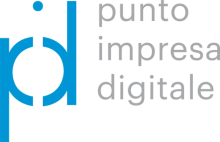 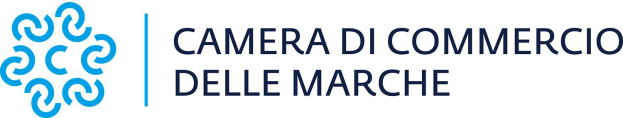 BANDO VOUCHER DIGITALI IMPRESA 4.0 -ANNO 2020ALLEGATO  A1: SCHEDA PROGETTUALETITOLO DEL PROGETTO_____________________________________________DESCRIZIONE DELL’INTERVENTO:  TECNOLOGIE OGGETTO DELL’INTERVENTOindicare a quali tecnologie, tra quelle previste all’art. 2 Elenco 1 della parte generale del presente Bando, esso si riferisce:a) robotica avanzata e collaborativa; b) interfaccia uomo-macchina;c) manifattura additiva e stampa 3D;d) prototipazione rapida;e) internet delle cose e delle macchine;f) cloud, fog e quantum computing;g) cyber security e business continuity;h) big data e analytics;i) intelligenza artificiale;j) blockchain;k) soluzioni tecnologiche per la navigazione immersiva, interattiva e partecipativa (realtà aumentata, realtà virtuale e ricostruzioni 3D);l) simulazione e sistemi cyberfisici;m) integrazione verticale e orizzontale; n) soluzioni tecnologiche digitali di filiera per l’ottimizzazione della supply chain;o) soluzioni tecnologiche per la gestione e il coordinamento dei processi aziendali con elevate caratteristiche di integrazione delle attività (ad es. ERP, MES, PLM, SCM, CRM, incluse le tecnologie di tracciamento, ad es. RFID, barcode, etc);p) sistemi di e-commerce;q) sistemi per lo smart working e il telelavoro;r) soluzioni tecnologiche digitali per l’automazione del sistema produttivo e di vendita per favorire forme di distanziamento sociale dettate dalle misure di contenimento legate all’emergenza sanitaria da Covid-19;s) connettività a Banda Ultralarga.ULTERIORI TECNOLOGIE DIGITALI Indicare le tecnologie eventualmente oggetto di intervento tra quelle presenti all’Elenco 2 dell’art. 2, della parte generale del Bando, motivandone le ragioni ed a condizione che esse siano strettamente connesse all’impiego di almeno una delle tecnologie di cui all’Elenco 1:a) sistemi di pagamento mobile e/o via Internet;b) sistemi fintech;c) sistemi EDI, electronic data interchange;d) geolocalizzazione;e) tecnologie per l’in-store customer experience;f) system integration applicata all’automazione dei processi;g) tecnologie della Next Production Revolution (NPR);h) programmi di digital marketing.Motivazione: DESCRIZIONE DELL’EVENTUALE PERCORSO FORMATIVO con esplicita indicazione relativa a quali tecnologie, tra quelle previste all’art. 2 della parte generale del presente Bando, esso si riferisce:SINTETICA DESCRIZIONE DEI BENI E SERVIZI STRUMENTALI DA ACQUISTARE, con l’indicazione delle tecnologie, come da elenco 1 ed elenco 2 (art. 2 del bando), a cui si collegano: Obiettivi dell’interventoAttività da realizzareRisultati attesi PROSPETTO DELLE SPESE PREVISTE E DEI FORNITORI COINVOLTIData 							             Firma del Legale Rappresentante                                  o Titolare*__________________________________________INFORMATIVA SULLA PRIVACYLa presentazione della richiesta di contributo comporta il consenso al trattamento dei dati in essa contenuti, per gli effetti dell’art. 13 del Regolamento UE 2016/679 ai soli fini degli adempimenti necessari a dare applicazione al presente bando, ivi inclusa la comunicazione di tali informazioni alle banche dati dei contributi pubblici previste dall’ordinamento giuridico e alla pubblicità sulla rete internet ai sensi del D.Lgs. 33/2013. Si informano i richiedenti che i dati personali ed aziendali forniti alla Camera di Commercio delle Marche saranno oggetto di trattamento, con le modalità sia manuale che informatizzata, esclusivamente per le finalità del presente bando, allo scopo di assolvere tutti gli obblighi giuridici previsti da leggi, regolamenti e dalle normative comunitarie, nonché da disposizioni impartite da autorità a ciò legittimate. I dati personali saranno trattati dalla Camera di Commercio delle Marche per il perseguimento delle sopraindicate finalità in modo lecito e secondo correttezza, nel rispetto del Decreto legislativo 30 giugno 2003, n. 196 “Codice in materia di protezione dei dati personali”, del D. Lgs. 101/2018, del GDPR Reg. (UE) 2016/679 e s.m.i., anche con l’ausilio di mezzi elettronici e comunque automatizzati. Titolare del trattamento è la Camera di commercio delle Marche, Largo XXIV Maggio 1, 60123 Ancona, in persona del suo legale rappresentante p.t. che può essere contattato mediante e-mail all’indirizzo Pec: cciaa@pec.marche.camcom.it.Il Responsabile Protezione Dati Personali (DPO – data protection officer) può essere contattato all’indirizzo email: cciaa@pec.marche.camcom.it. All’interessato sono riconosciuti i diritti previsti dagli artt. da 15 a 22 del Regolamento UE che potrà esercitare scrivendo all’indirizzo e-mail: cciaa@pec.marche.camcom.it."Data 							          Firma del Legale Rappresentante                                       o Titolare*__________________________________________DESCRIZIONE DELLA TECNOLOGIA DA ACQUISTAREIndicare a quali Tecnologie di cui Elenco 1 ed Elenco 2, tale acquisto si riferisce Ragione Sociale FornitorePartita IVATipologia di servizio erogato (consulenza, formazione, acquisto di tecnologie )Spese Previste (al netto di IVA)TOTALE SPESE PREVISTE PER LA REALIZZAZIONE DEL PROGETTO€